CERNE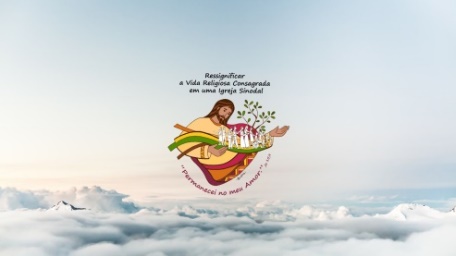 CENTRO DE RENOVAÇÃO ESPIRITUALCERNE 124Mairiporã, SP – 11/02 a 21/03 de 2023FICHA DE APRESENTAÇÃO DO/A CANDIDATO/A(A ser preenchida pelo/a Superior/aNome da Congregação.............................................................................................................................. Província..................................................................................................................................................Nome do(a) Candidato(a)..........................................................................................................................   Principais características do(a) candidato(a):...................................................................................................................................................................................................................................................................................................................................................................................................................................Outras informações importantes.......................................................................................................................................................................................................................................................................................................................................................................................................................................................Importante: Conversar com o(a) candidato(a) sobre os objetivos e condições para admissão ao  Cerne (Ver Folder no Site CRB) e motivações...conversem também sobre a  necessidade da liberação integral de todas as atividades e compromissos na Comunidade  e Província caso  seja aceito(a). Nome do (a) Superior(a)............................................................................................................................Endereço: Rua.........................................................................nº............ Bairro:......................................Cidade:........................................................................UF:..............Tel.: (    )......................................  E-mail: .......................................................................................... Dados para recibo: Razão Social: .........................................................................................................................................  CNPJ: ........................................... / Endereço: .....................................................................................Telefone................................................................E-mail: ................................................................Assinatura do(a) Superior(a) ______________________________________ Local e Data:..............................................................................................................SDS Bloco H nº 26 Sala 507 Fone: (61)3226.5540 Edifício Venâncio II Fax: (61)3224.4249 70393-900 - Brasília-DF www.crbnacional.org.br cerne@crbnacional.org.brEnviar para cerne@crbnacional.org.br 